• Reflektera - tänker• Ifrågasätta - sätter under debatt, betvivlar• Omformulera – formulera omVetenskap - erkända metoder och teorier för att systematiskt utforska verkligheten• Vetenskaplig metod -  är de metoder för systematisering, kartläggning och inhämtande av kunskap som används inom vetenskapen (observera, systematisera, experimentera)• Experimentell/ undersökningsmetod • Experiment - • Slutsats 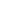 • Värdering - bedömning av en saks värdeKritisk tänkande • Nyfikenhet • Subjektivt - som baseras (enbart) på ens egna värderinga• Referenser - hänvisning till litteratur eller författare; citat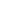 • Diskutera- samtalar om, överlägger om• Diskutera- samtalar om, överlägger om• Diskutera- samtalar om, överlägger om• Observera - lägger märke till, iakttar, ser• Observera - lägger märke till, iakttar, ser• Observera - lägger märke till, iakttar, ser• Analysera - undersöker noggrant• Analysera - undersöker noggrant• Analysera - undersöker noggrant• Värdera - uppskattar (1), sätter värde på• Värdera - uppskattar (1), sätter värde på• Värdera - uppskattar (1), sätter värde på• Tolka - säger vad något (egentligen) betyder• Tolka - säger vad något (egentligen) betyder• Ompröva - prövar på nytt; ändrar• Ompröva - prövar på nytt; ändrar• Förändra - ändrar, förvandlar• Baseras på - stöder, grundar• Bygger på -  stöder sig, grundas• Beskriva - berättar om, redogör för, framställer (1)• Förklara -  beskriver något så att man kan förstå det• Verifiera - intygar att något är sant, bekräftar• Tro - bedömning (att något är sant) <något högtidligt>• Bevisa - visar sanningen i ett påstående• Kunskap - vetande, lärdom• Fakta - information, kunskap• Teori/modell - system av antaganden som ska förklara vissa faktaHypotes - antagande• Observation - något som har observerats, iakttagelse• Analys - noggrann undersökning• Kreativitet - egenskapen att vara kreativ• Objektivt opartisk, saklig